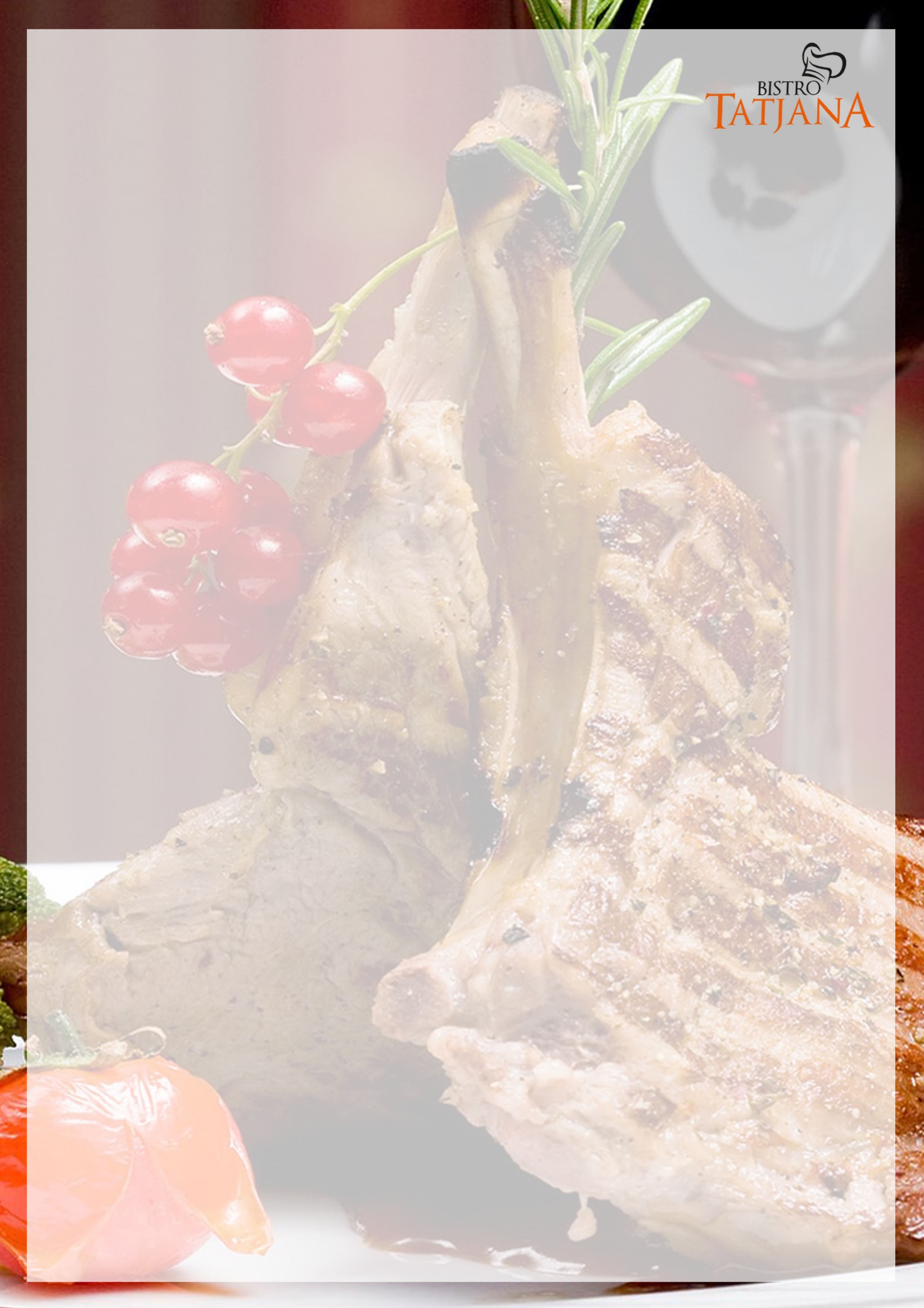 Vážení zákazníci.Naša prevádzka bude v dňoch od 26.07.2021 – 08.08.2021 ZATVORENÁ.Dňa 09.08.2021 SANITAČNÝ DEŇ.Ďalšie info na0948/ 308 545